Please read the instructions sheet carefully before you fill in this form.*Please put tick in the appropriate boxPART APlease list not more than THREE most outstanding awards you have received from competitions or events held at least at territory-wide level within the past TWO years (for example, Medal of the Olympic/Asian/other international/regional/national games).PART BPlease list not more than FIVE most outstanding awards of inter-school competitions you have received within the past two years.  For example, please list awards like Champion of inter-school swimming competitions 50 meter freestyle at 28”)* Choose where appropriate.  Fill in group size if it is a group event.PART CProgramme Preference (For JUPAS applicant, please provide your band A choices)PART DPlease provide the copies of the following supporting documents in the past TWO years:Academic Qualifications/Results at Secondary School/Undergraduate Level or Professional Qualification(s) obtainedProof of sports performance or certificate(s) of participation in sports competitions and eventsRecommendation letter from the respective sports associationDECLARATION:I declare that the information provided in this form is accurate and true, and understand that any misrepresentation will result in the disqualification of my application for admission to the University.I have also noted and accepted that the information collected in this form will be used for assessing my application for admission to the Chinese University of Hong Kong in 2019 and for all other related purposes.  In accordance with the Personal Data (Privacy) Ordinance, I have the right to access and correct the information contained in this form, and a proof copy of such data.I agree to abide by all rules and regulations of the Sports Scholarship Scheme set by the University. I hereby agree to regularly participate in the University sports team training and represent the University to take part in local and international events.DEADLINE FOR SPORTS SCHOLARSHIP SCHEME SUBMISSIONSports Scholarship Scheme for Non-JUPAS Applicants: Advance Offer Deadline: 15 November 2018Regular Deadline: 3 January 2019Sports Scholarship Scheme for JUPAS Applicants:3 January 2019Enquiry: 39436092This form can be submitted (1) by mail [Address: Physical Education Unit, The Chinese University of Hong Kong, Shatin, N.T.]; or (2) in person [Address: Physical Education Unit, The Chinese University of Hong Kong, Shatin, N.T]. To avoid duplicate entry, please use only ONE of the above submission channels.For Office UseFor Office UseSports Excellence Scholarship Sports Performance ScholarshipJUPAS  Non-JUPASSpecialty in Sports:Current HKSI Elite Sports Scholarship Athletes:Full timePart timeOtherName:Application No.:Mobile Phone No.: Home Phone No.: School / Institute Name:Email address:Sex:MFHome address:Year Name of Award/ /ResultsGroup/Individual Event?*
Group Size:    Group Size:    Group Size:    YearName of Award /Results Group/Individual Event?*Group Size:    Group Size:    Group Size:    Group Size:    Group Size:    Name:Application No.:JUPAS  Non-JUPASProgrammeProgramme CodeDate:Signature of Applicant: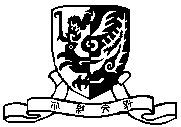 